Gymnázium P. O. Hviezdoslava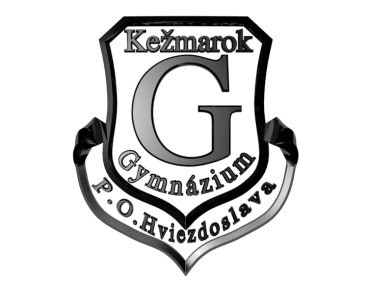 Hviezdoslavova 20, 060 14 KežmarokSprávao výchovno - vzdelávacej činnosti, jej výsledkoch a podmienkach školy za školský rok 2020/2021Mgr. Daniela Mihóková                                                                                            riaditeľka školySprávao výchovno-vzdelávacej činnosti, jej výsledkoch a podmienkach za školský rok 2020/2021Podľa vyhlášky Ministerstva Školstva SR 435/2020  Z.z.§ 2. ods. 1 a Základné identifikačné údaje Gymnázium P. O. Hviezdoslava v Kežmarku je orgánom štátnej správy na úseku stredného školstva v danom regióne, jeho zriaďovateľom je Prešovský samosprávny kraj so sídlom v Prešove, Námestie mieru 2. Škola je samostatnou rozpočtovou organizáciou s právnou subjektivitou s účinnosťou od 24. júla 1996 a jej identifikačné číslo je 00160962.Vedúci zamestnanci školy§ 2. ods. 1 b Údaje o zriaďovateľovi § 2. ods. 1 cRada školyZloženie Rady školy sa počasškolského roka 2020/2021nemenilo. Od 16. 10. 2021 sa vyučovalo dištančnou formou. Rada školy sa z dôvodu pandemických opatrení nestretla na spoločnom prezenčnom stretnutí, rokovala len online.Poradné orgány školyHlavným poradným orgánom riaditeľky školy je pedagogická rada. Okrem nej sú to štyri predmetové komisie, ktorých hlavným cieľom je skvalitňovanie činnosti učiteľa vo výchovno - vzdelávacom procese, monitorovanie úrovne vzdelávacích výsledkov žiakov a dôsledná analýza zistení. Poradný zbor riaditeľky školy je tvorený zástupkyňou riaditeľky školy, vedúcimi predmetových komisií , výchovnou poradkyňou a predsedomrady školy. V spolupráci s poradným zborom rieši vedenie školy rôzne koncepčné otázky - zmeny učebných plánov, delenie tried na vyučovanie, systém voliteľných predmetov, ale aj rôzne problémy výchovného charakteru, vzdelávanie zamestnancov a podobne.§ 2. ods. 1 dÚdaje o počte žiakovk 15. septembru 2020Počet žiakov školy: 246Počet tried: 9Podrobnejšie informácie:V priebehu školského roka sme prestupom prijali dvoch žiakov do prvého ročníka.§ 2. ods. 1 eÚdaje o počte zamestnancovV školskom roku 2020/2021 pracovalo v škole celkom 26 zamestnancov, z toho 19 pedagogických a 7 nepedagogických. Dvaja učitelia pracovali na znížený pracovný úväzok. V priebehu školského roka nastali zmeny v počte zamestnancov.Počas školského roka sme na dohodu na dobu určitú prijali 3vyučujúcich predmetu informatikaa 1 vyučujúcu predmetu umenie a kultúra.§ 2. ods. 1 fKvalifikovanosť pedagogických pracovníkovVšetci pedagogickí zamestnanci majú požadované vzdelanie, sú teda plne kvalifikovaní v zmysle platnej legislatívy.§ 2. ods. 1 gPrezentácia školy na verejnosti	Život školy je úzko spojený so životom v meste aj celej našej spoločnosti. Naši žiaci sa pod vedením svojich učiteľov zapájajú do rôznych aktivít v meste, napríklad podieľajú sa na príprave kultúrneho programu, na divadelných predstaveniach, koncertoch, výstavách, Literárnom Kežmarku, športových podujatiach.O aktivitách a prezentácii školy na verejnosti pravidelne informujeme na našej web stránke www.gymnaziumkk.sk. Škola každoročne s podporou rodičovského združenia vydáva výročnú správu, ktorú nájdete aj na https://vyrocnespravygpohkk.webnode.sk/. § 2. ods. 1 hProjekty	Vzhľadom na priebeh školské ho roka 2020/2021 sme sa do žiadneho projektu nezapojili.§ 2. ods. 1 iVýsledky inšpekčnej činnostiV školskom roku 2020/2021 nebola vykonaná komplexná inšpekcia.§ 2. ods. 1 jMateriálno-technické podmienkyMajiteľom hlavnej budovy je Evanjelická cirkev a. v. v Kežmarku. PSK  v júni 2020 podpísal s majiteľom budovy novú nájomnú zmluvu, ktorej súčasťou je povinnosť rekonštrukcie budovy školy a stavba novej budovy v areáli školy. Budova je v zlom technickom stave a mnohé miestnosti nevyhovujú štandardom, a preto ich nevyužívame.K dispozícii máme 14 kmeňových tried (z ktorých využívame len 9), 5 odborných učební a 5 laboratórií, do ktorých sú započítané aj 2 učebne vybavené počítačmi. Učebne pre prírodovedné predmety (fyzikálna učebňa, učebňa biológie, chemické a biologické laboratórium) boli rekonštruované v roku 1986, vyžadujú si komplexnú rekonštrukciu a nové vybavenie. Škola má dve telocvične, jednu v hlavnej budove, druhú - veľkú športovú halu na Tvarožnianskej ulici, ktorá prechádza čiastočnou rekonštrukciou z prostriedkov PSK. V jarných mesiacoch roku 2020 bola vymenená časť okien a v jesenných mesiacoch sa realizovala  rekonštrukcia strechy. Škola nemá vlastnú jedáleň, žiaci a zamestnanci sa stravujú na ZŠ Dr. Fischera a v jedálni SOŠ agropotravinárskej a technickej na ulici  Jakuba Kraya v Kežmarku.§ 2. ods. 1 kÚspechy a nedostatkySWOT analýza školySilné stránky:bohatá história školyjediné štátne gymnázium v meste100% kvalifikovanosť učiteľovučebný plán umožňujúci žiakom individuálnu profiláciuvysoká úspešnosť absolventov v prijímaní na VŠzručnosti učiteľov vo využívaní IKTspolupráca so zahraničnými strednými školami, výmenné pobytydobré vybavenie školy výpočtovou a didaktickou technikouvoľný prístup žiakov k internetuveľká vlastná športová haladobrá spolupráca s rodičmi, radou školy, žiackou radou, mestom, poslancami PSK, mestskými organizáciamivydávanie dlhodobo úspešného školského časopisu Stretnutiaorganizovanie tradičných podujatí - školská prehliadka ZUČ, večierky, DODkvalitne vybavená  školská knižnicatradičné športové súťaže medzi triedamistarostlivosť o nadaných žiakov, krúžková činnosťdobré výsledky žiakov v predmetových olympiádach, SOČ a iných súťažiach a projektochdobrá spolupráca so ZŠ v meste a okreseSlabé stránky:prenajaté priestory hlavnej budovy, jej zlý technický stavabsencia šatní a vlastnej školskej jedálneveľmi vysoké prevádzkové náklady nedostatok priestorov pre relaxáciu žiakov a učiteľovPríležitosti:prebudovať a zmodernizovať prírodovedné odborné učebne, predovšetkým chemicko-biologické laboratóriumsnaha o zastabilizovanie počtu tried v ročníku na tri a zastabilizovanie počtu žiakov  školy na cca. 240sledovanie rozvoja žiackych kompetencií formou hospitácií, prezentácií žiakovpodporenie prípravy otvorených hodín, odovzdávanie skúsenostíumožňovať učiteľom ďalšie vzdelávanie, zvyšovanie ich spôsobilosti moderne učiť, nepreťažovať žiakov zbytočnou faktografiouumožniť žiakom získavať medzinárodné certifikáty z cudzích jazykovspolupráca s VŠOhrozenia:rozširujúca sa sieť SŠ v regióne, rozsiahle možnosti štúdia na gymnáziách v Popradenepriaznivý demografický trendodchody mladých učiteľov za lepším finančným ohodnotením a kvalitnejšími pracovnými podmienkami do iných sektorovveľká náročnosť cieľových požiadaviek hlavne v prírodovedných predmetoch a následne nízky záujem žiakov o nichslabšia pripravenosť žiakov na štúdium na gymnáziuvysoké pracovné zaťaženie učiteľov a vedenia školyabsencia technických pracovníkov na školách - správca počítačovej siete§ 2. ods. 4 a Počet žiakov so špeciálnymi výchovno – vzdelávacími potrebamiV školskom roku sme na základe odporúčania CPPPaP v Kežmarku vzdelávali troch individuálne začlenených žiakov s vývinovými poruchami učenia. Vzdelávali sa v druhom ročníku bez úprav učebných osnov. § 2. ods. 4 b, c, dPrijatí žiaciV zmysle platnej legislatívy a po prerokovaní na pedagogickej rade a rade školy riaditeľka školy zverejnila podmienky prijímacieho konania do 1. ročníka štvorročného štúdia na Gymnáziu P. O. Hviezdoslava v Kežmarku pre školský rok 2020/2021.O štúdium na gymnáziu prejavilo podaním prihlášky záujem 117 žiakov. Prijímacie konanie prebehlo administratívne, prijímacie skúšky sa nekonali. poradie uchádzačov bolo určené na základe kritérií. Prijatých bolo 93 uchádzačov, nástup potvrdilo 58 uchádzačov. Prijatí žiaci boli rozdelení do dvoch tried.§ 2. ods. 4 e Odbory§ 2. ods. 4 fKlasifikácia triedProspech žiakov po triedach§ 2. ods. 4 g, hUplatnenie žiakovCelkový prehľad v školskom roku 2020/2021:Počet maturantov : 65Počet prihlášok na VŠ : 55Počet prijatých na VŠ : 55 z toho  13 žiakov na VŠ v zahraničíPočet evidovaných na úrade práce : 4Počet pracujúcich študentov : 6Počet študentov bez informácií o nich : 0Celkový prehľad typov vysokoškolského štúdiaTechnické smery štúdia : 9                                                                  Prírodovedné smery štúdia : 8                                                                      Lekárske fakulty : 10Ekonomické smery štúdia :9Právnické fakulty : 4  Humanitné a pedagogické smery štúdia : 9                                                                           IKT a informatika : 6§ 2. ods. 5 aFinančné a hmotné zabezpečenieKomentár k výkazu o hospodárení za rok 2020V roku 2020 mala naša škola celkové zdroje vo výške 810804,– €.Z toho:		Normatívne:			583 676,– €	Nenormatívne:		   18 907,– €	Z rozpočtu VÚC:		208 221,- €	Z prenájmu telocvične:             0,- €Čerpanie uvedených zdrojov pozostáva z nasledujúcich položiek:610 - mzdové prostriedky vo výške 335 866,– €z toho účelovo viazané:Na vzdelávacie poukazy:		  528,- €Za mimoriadne výsledky žiakov:		  0,- €Maturitné skúšky:                            205,- € Kreditový príplatok:                     	    0,-€ 620 – poistné do fondov vo výške 121 801,– €z toho účelovo viazané:Na vzdelávacie poukazy:		185,- €630 – bežné výdavky na prevádzku vo výške 140 210,– €,z toho účelovo viazané: Lyžiarsky kurz:                                  8 550,- €,Na vzdelávacie poukazy:			4 896,- €,Prostriedky VÚC:                     	   208 221,- €Prenájom telocvične:                                0,- €640 – bežné transfery jednotlivcom vo výške 5 906,-€               - nemoc do 10 dní:  		 445,-€               - odchodné:                    5 461,- €Z normatívnych prostriedkov na prevádzku (630)boli finančné prostriedky vo výške 126 277,-€ čerpané nasledovne:Cestovné náhrady:			69,- €			Energie, voda a komunikácie:	33811,- € (z toho za teplo: 27104,– €)Materiál:				15 355,- €Nájomné za prenájom:36 232,- €Údržba:                                    22 598,- € Služby:18212,- € Prostriedky VÚC vo výške 208 221,– € boli použité na:- rekonštrukcia strechy telocvične T2			207 021,- €- projektová dokumentácia              		        1 200,-€Kežmarok 23. 03. 2021Vypracovala: Jana Zacherová, ekonómka školy§ 2. ods. 5 b Voľnočasové aktivityVzhľadom na pandemické opatrenia, prechod na dištančnú formu vzdelávania od 16. 10. 2020 a charakter krúžkov, sa krúžková činnosť obmedzila na online stretnutia a konzultácie.
ZáverVypracovala: Mgr. Daniela MihókováV Kežmarku 22. októbra 2021Správa prerokovaná v pedagogickej rade dňa: októbra  2021Vyjadrenie rady školyRada školy pri Gymnáziu P. O. Hviezdoslava v Kežmarku berie na vedomie Správu o výchovno-vzdelávacej činnosti, jej výsledkoch a podmienkach školyza školský rok 2020/2021, ktorú vypracovala a predložila riaditeľka školy Mgr. Daniela Mihóková a súhlasí s údajmi a informáciami, ktoré správa obsahuje.V Kežmarku . októbra  2021				Mgr. Pavol Šoltys								predseda Rady školySchválenie zriaďovateľom školyOdbor školstva Prešovského samosprávneho kraja schvaľuje správu o výchovno-vzdelávacej činnosti, jej výsledkoch a podmienkach Gymnázia P. O. Hviezdoslava v Kežmarku za školský rok 2020/2021.V Prešove   . októbra 2021					 PaedDr. Ján Furman    								vedúci odboru školstva PSKNázov školyGymnázium P. O. Hviezdoslava v KežmarkuAdresa školyHviezdoslavova 20, 060 14 KežmarokTelefón052 4523032E-mailskola@gpohkk.edu.skWWW stránkagympohkk.edupage.orgZriaďovateľPrešovský samosprávny krajPriezvisko, menoTelefóne-mailRiaditeľMgr. Daniela Mihóková0903319517mihokova@gpohkk.edu.skZRŠMgr. Daniela Žabková052/4523032zabkova@gpohkk.edu.skEkonómkaJana Zacherová052/4523032skola@gpohkk.edu.skNázovPrešovský samosprávny krajSídloNámestie mieru 2, 080 01 PrešovTelefón051/ 70 81 111E-mailskolstvo@ucpo.skTitl., priezvisko, menopredsedaMgr. Pavol Šoltyspedagogickí zamestnanciRNDr. Dušana Slovíkováostatní zamestnanciMargita Kellnerovázástupcovia rodičovIng. Emil HoffmannIng. Andrea KaňováIng. Mgr. Peter Venglikzástupcovia zriaďovateľaPhDr. Ján FerenčákMUDr. Ján HencelPavel HudáčekIng. Mgr. Peter Ziburazástupca žiakovKarin HutnikováNázov MZ a PKVedúciZastúpenie predmetovPK slovenského jazyka, spoločenskovedných predmetov a geografieMgr. Andrea PetráškováSJL,DEJ, OBN, UMK, GEOPK cudzích jazykovMgr. Edita HruškováANJ, FRJ, NEJPK matematiky, informatiky a prírodovedných predmetovRDNr. Ivan Duľa, PhD.MAT, FYZ, INF , BIO, CHEPK výchovMgr. Otto KrajňákTEV, TSV, NBK, ETVTriedaPočet žiakovI. A30I. B29II. A32II. B30III. A28III. B31IV. A19IV. B19IV. C27Pracovný pomerPočet pedag. prac.Počet nepedag. prac.TPP197Znížený úväzok24ZPS01Na dohodu40početnekvalifikovanýchkvalifikovanýchspoluučiteľov01919externých učiteľov044spolu02323TriedaŠtudijný odborI. A7902 J gymnáziumI. B7902 J gymnáziumII. A7902 J gymnáziumII. B7902 J gymnáziumIII. A7902 J gymnáziumIII. B7902 J gymnáziumIV. A7902 J gymnáziumIV. B7902 J gymnáziumIV. C7902 J gymnáziumTriedaANJBIOCVBCVCCVICVMCUKCSLDEJFRJFYZGEGCHEINFKAJMATNEJOBNI. A1,671,731,41,731,471,432,071,472,231,63I. B1,621,861,461,861,642,071,432,041,66II. A1,311,691,441,811,751,561,191,781,78II. B1,41,771,571,731,771,83121,73III. A1,51,821,51,431,361,251,751,041,792,071,11III. B1,741,581,711,811,2621,0321,941,19IV. A1,051,21,21,672,1711,691,241,951,631,16IV. B1,531,22111,331,431,782,161,582,211,32IV. C1,5911,251,52,612,051,881,042,221,841,15TriedaSEBSEDSEGSECSEISEMSJLSPSSPRTHDTSVUKLI. A1,5311,211I. B1,7911,211,07II. A1,881,061,191,13II. B1,7711,171III. A1,421,441,671,141,71,57111,15III. B1,21,251,881,441,852,191,111,23IV. A21,751,22,22,381,581,4411,21IV. B1,7821,5711,331,841,631,051,11IV. C1,922,141,632,52,521,3311,12TriedaPočetVyznamenaníVeľmi dobreProspeliNeprospeliNeklasifikovaníSprávanie 2Správanie 3I. A30141240000I. B2916750100II. A32201011001II. B30151140000III. A28151210000III. B31151150000IV. A199820000IV. B199550010IV. C2771820000